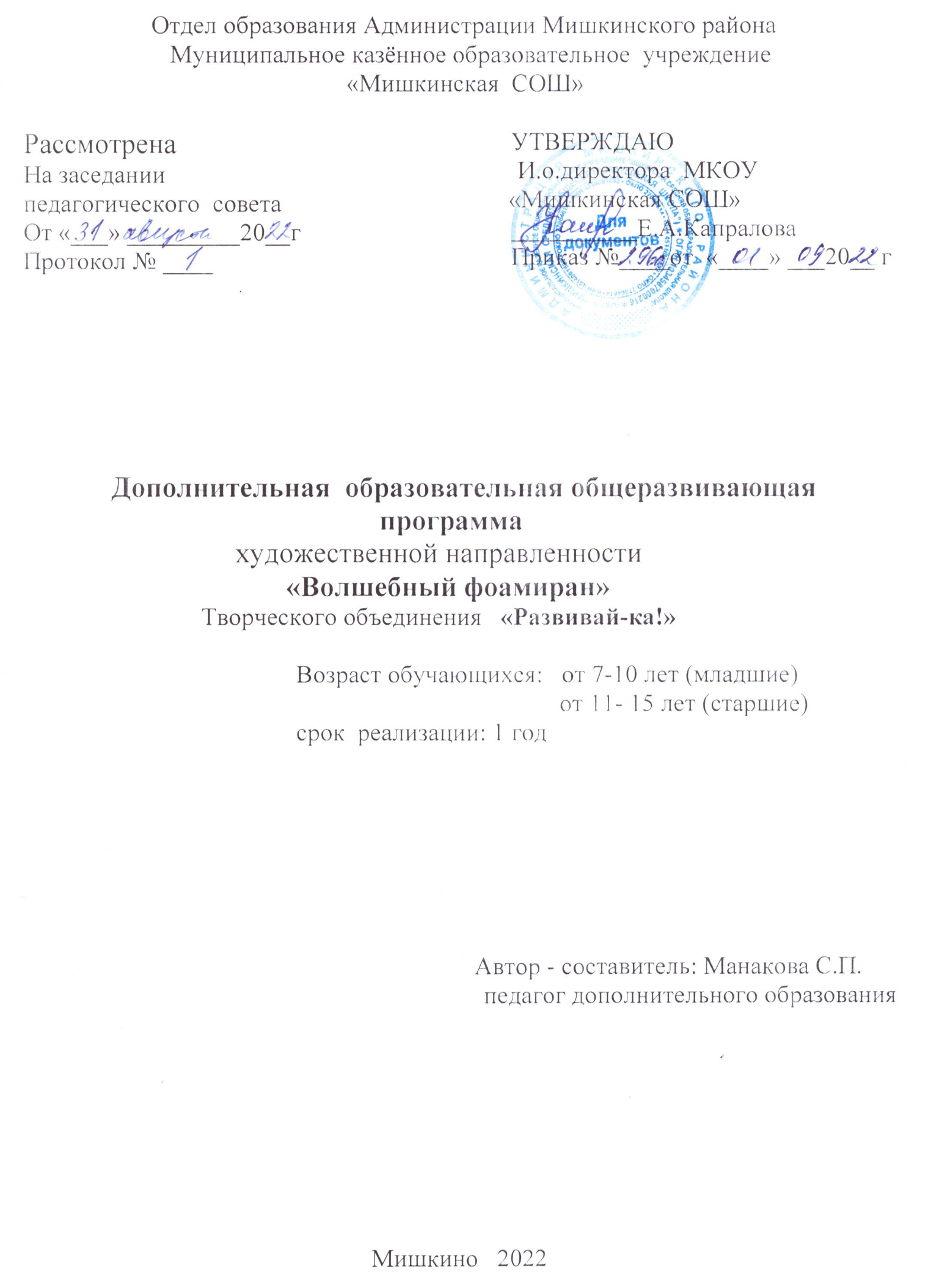 1. КОМПЛЕКС   ОСНОВНЫХ   ХАРАКТЕРИСТИК  ПРОГРАММЫ1.1.Пояснительная записка          Большое место в нашей жизни занимают вещи и изделия, выполненные своими руками. Процесс рукоделия творческий, он приносит радость, дает возможность выразить себя, увидеть в привычном и повседневном красоту, гармонию. И очень важно научить этому обучающихся, сформировать у них потребность в красоте, в самовыражении через творчество. В связи с этим предлагается данная программа  «Волшебный фоамиран» по цветоделию. Одним из самых совершенных воплощений на земле являются цветы.
В мире великое множество цветов, и у каждого из них своя история, свой внешний вид, окраска, форма и неповторимый аромат. Цветы поднимают настроение, несут нам радость, возвращают бодрость и энергию. Цветы оживляют, украшают нашу жизнь и окружающую нас обстановку, они неизменные спутники праздников, ярких событий. 
Чтобы сохранить праздничное настроение круглый год, люди начали изготавливать искусственные цветы из различных материалов: кожи, бисера, ткани, перьев. Природа позволяет нам любоваться красотой цветов лишь летом. А ведь как хочется созерцать эту красоту каждый день! С этой целью и была создана программа по изготовлению декоративных цветов «Волшебный фоамиран».  Цветы, сделанные собственными руками – живые, ведь в них вложена частичка души и любви. 
Искусственными цветами можно украсить интерьер, одежду, прическу. Сколько выдумки и фантазии можно проявить, создавая неповторимые букеты, заколки, броши, бутоньерки.
Цветоделие – это увлекательное рукоделие. В России процветает сравнительно недавно – с 1930 года. В наши дни интерес к искусственным цветам возродился с новой силой, так как появились новые технологии, дизайнерские разработки и новые современные материалы.     Направленность данной дополнительной образовательной программы-художественная. На занятиях объединения обучающие  научатся изготовлению цветов из  фоамирана, изучат различные приёмы цветоделия, составления композиций.
Кроме того, юные рукодельницы овладеют целым рядом трудовых навыков и умений: изготовление шаблонов, умение пользоваться бульками, молдами, вайнерами, используя различные приемы изготовления изделий из новых материалов по новым технологиям.
На занятиях широко применяются наглядные пособия, образцы, книги, шаблоны, рисунки. Программой определен индивидуальный подход к детям.         Направленность программы. Дополнительная общеобразовательная программа «Волшебный фоамиран» относится к общеразвивающим программам, имеет художественную направленность.Разработана в соответствии с основными требованиями:  - Федерального закона «Об образовании в РФ» от 29.12.2012 г. № 273-ФЗ  - Концепции развития дополнительного образования детей (распоряжение Правительства РФ от 4.09.2014 г. № 1726-р); - Федерального проекта «Успех каждого ребенка» - ПРИЛОЖЕНИЕ к протоколу заседания проектного комитета по национальному проекту "Образование" от 07 декабря 2018 г. № 3; - Распоряжения Правительства Российской Федерации от 6 июля 2018 г. N 1375, об утверждении Плана основных мероприятий до 2020 года, проводимых в рамках Десятилетия детства; - СанПиНа 2.4.4.3172-14 (Постановление Главного государственного санитарного врача РФ «от 04.07.2014 № 41); - Приказа Министерства просвещения Российской Федерации от 09 ноября 2018 N 196 «Об утверждении Порядка организации и осуществления образовательной деятельности по дополнительным общеобразовательным программам»; - Профессионального стандарта «Педагог дополнительного образования детей и взрослых» (Приказ Минтруда и соц. защиты РФ от 8.09.2015 № 613 н); - Методических рекомендаций по проектированию дополнительных общеразвивающих программ (включая разноуровневые программы) (Минобрнауки России; Департамент государственной политики в сфере воспитания детей и молодежи №09-3242 от 18.11.2015 г.);-Приложение к письму  Департамента образования и науки Курганской области от 26.10.2021г.№ ИСХ.08-05794/21 Структурная модель дополнительной общеобразовательной программы.       Актуальность программы: состоит в том, что ребенок, осваивая разнообразные способы выполнения элементов фоамирна, развивая моторику руки, способствует интеллектуальному своему развитию. Фоамиран создает среду, в которой живут люди, украшая их повседневный быт, помогая сделать жизнь более привлекательной и праздничной. Изящные работы, нарядные поздравительные открытки, оригинальные настенные панно, объемные композиции рассказывают о самом авторе, о его внутренним мире. Сегодня фоамиран наиболее тесно связано с самым молодым видом искусства – дизайном,  через знакомство и приобщение обучающихся к искусству цветоделия оказывается влияние на формирование художественного вкуса и открывается простор для последующего совершенствования творческих способностей обучающихся. В результате обучения по программе «Волшебный фоамиран» обучающиеся получают знания и практические навыки по изготовлению искусственных цветов,  составлению композиций из них, что позволит им в будущем применять эти знания на практике как любое ремесло.      Занятия фоамираном помогают сформировать у ребенка новое мышление, способствуют развитию визуальной культуры, навыками и умениями художественного творчества. Ребенок с детских лет учится находиться в гармонии с природой, начинает ценить и беречь культуру прошлого и настоящего, художественно преобразовывать окружающий мир.  Основная идея программы – развитие у подрастающего поколения мотивации к познанию и творчеству. Творчество рассматривается учеными, как человеческая деятельность   высшего уровня познания и преобразования окружающего   и социального мира. В процессе творческой деятельности изменяется и сам человек, форма и способы его мышления, личностные качества. Поэтому важно научить ребенка ориентироваться в окружающем мире, найти себя и реализоваться в деятельности, способствующей его духовному развитию.Отличительные особенности: Программа «Волшебный фоамиран» предполагает индивидуальную работу с детьми, учитывая возрастные и физиологические особенности подростков и личностно-ориентированный подход педагога к подбору материала для воспитанников возраста от 7-10 лет (младшие) от 11- 15 лет (старшие).Программа построена по дидактическому принципу «от простого к сложному». Это поэтапное усложнение, как техники изготовления, так и изделий. Репродуктивное копирование изделия, выполненного уже кем-то из детей, настраивает ребенка на положительный результат. Несложность выполняемых заданий по изготовлению декоративного цветка создают ситуацию успеха, у ребенка проявляется стимул к дальнейшей работе. Несколько занятий, и ребенок уже не хочет копировать чье-то изделие, а создает свою авторскую работу, а в конце года – индивидуальный творческий проект. Работая над творческим проектом, ребенок применяет все свои знания, умения и навыки, полученные в процессе обучения.  Адресат программы, объем и срок реализации программы, оббьем программы:Программа «Волшебный фоамиран» декоративно-прикладная, модульная, модифицированная,  разработана  для  детей  младшего и среднего  школьного возраста.  Программа рассчитана  на  1год обучения – 144  часа.  Адресована  обучающимся от 7-10 лет (младшие) от 11- 15 лет (старшие).  Занятия  проводятся  в  группах,  сочетая  принцип  группового  обучения  с  индивидуальным  подходом.  Условия  набора детей  в  коллектив:  принимаются  все  желающие.  Наполняемость в  группах  составляет 12  – 15  человек.  Занятия  проводятся  4  часа  в  неделю (2  раза по 2 часа). Программа  носит  развивающий, деятельный  характер.  Методы  освоения  содержания  программы: объяснительно – иллюстративный, репродуктивный,  частично – поисковый.    Формы обучения – очная, применение электронного обучения и дистанционных образовательных технологий.Возможность реализации  индивидуального образовательного  маршрута (ИОМ)      Одна из задач образования - помочь ребенку открыть самого себя. Показать, что мир существует не только вокруг, но и внутри каждого. И этот мир позволит увидеть прекрасное в самых простых, обыденных вещах.Наличие талантливых детей Работа с одарёнными обучающимися.    Реализация программы предусматривает внедрение в образовательный процесс развивающих форм и методов обучения, направленных на выявление, развития и поддержку интеллектуального и творческого потенциала обучающихся.А диагностика одарённости служит не целям отбора, а средством для наиболее эффективного обучения и развития одарённого ребёнка.Уровни сложности содержания программы: Стартовый  (ознакомительный) -1 год,  144ч.   1.2.     Цель программы: раскрытие и развитие  творческого потенциала личности через воспитание интереса к живой природе средствами искусства цветоделия.         Задачи: Научить технологии изготовления искусственных цветов, дать представление об основах цветоведения и композиции, об основных правилах флористики;Научить самостоятельно приобретать знания в области изготовления цветов и составления цветочных композиций;Развивать устойчивый познавательный интерес к растительному миру, миру природы, привлечь внимание к экологическим проблемам;Развивать творческие способности личности  ребенка,  художественный вкус, фантазию, изобретательность, пространственное воображение;Формировать потребность в творческой деятельности, в самовыражении через творчество;Формировать навыки культуры ЗОЖ и заботливого отношения к своему здоровью;Воспитывать любовь к природе, к родному краю, приобщить воспитанников к общечеловеческим ценностям, воспитать интерес  к культуре, традициям и обычаям своей страны;Воспитывать внимание, трудолюбие, целеустремленность, чувство толерантности, прививать чувство коллективизма, доброжелательное отношение друг к другу;Обогащать визуальный опыт детей через посещение выставок в музее, экскурсий в природу.1.3. Планируемые результаты обучения:В результате обучения у обучающихся:- появятся представления об истории возникновения фоамирна,- будут знать основные свойства материалов для выполнения изделий в технике «фоамиран»,- сформируются практические навыки художественной обработки бумаги в технике «фоамиран»- смогут создавать сувенирные изделия, выполненные из бумажных полосок,- разовьют художественный вкус, творческие способности и фантазию,- разовьют способность работать руками, совершенствовать мелкую моторику рук, разовьют глазомер,- разовьют сенсорные и умственные способности, пространственное воображение,- научатся аккуратности, умению бережно и экономно использовать материал, содержать в порядке рабочее место.     В процесс обучения построен по принципу постепенного усложнения материала, что позволяет учащимся последовательно осваивать более сложные приемы обработки и сборки изделий, не испытывая  особых трудностей. Такой метод обучения вселяет в обучающихся уверенность в своих силах,  пробуждает интерес к занятиям.         Большое внимание в процессе обучения уделяется экологическому воспитанию, изучаются морфологические и биологические особенности цветов, которые учитываются при изготовлении изделий, обращается внимание на группы редких и охраняемых растений, правила поведения в природе во время экскурсий. В экологическом воспитании акцент делается на то, что в природе на все красивое лучше любоваться, не уничтожая ничего, а затем своими руками постараться воссоздать то, что так поразило.         Цветоделие требует использования специальных инструментов, поэтому большое внимание уделяется выполнению правил техники безопасности при работе с электроплитой,  с горячими, острыми и режущими инструментами.         Содержание программы дает воспитанникам представления об искусстве цветоделия, об основах составления аранжировок и композиций, формирует умения и навыки по изготовлению искусственных цветов из различных материалов, а также воспитывает стремление творчески подходить к процессу создания работ.  Подбирая по цвету и фактуре ткань, создавая из нее сложные композиции, отличающиеся пропорциональностью частей, ритмичностью, тонкостью цветовых решений, отражающие индивидуальность художественного чувства и мышления, воспитанники тем самым вкладывают в них свои представления о прекрасном, о природе, о своих чувствах и настроениях, отражают свое видение мира в целом.         Формирование полноценной личности было и остается важной задачей дополнительного образования и предполагает гармоничное сочетание умственного развития, стремления к поиску красоты в жизни и в искусстве.                             1.5.   Учебно-тематический план      1.6. Содержание программыВводное занятие1. История фоамирана1.1. История возникновения фоамирана.Знакомство с историей возникновения фоамирна. Использование этого вида искусства в жизни человека. Знакомство с необходимыми материалами и инструментами.1.2 Посещение выставки.Знакомство с лучшими работами учащихся центра детского творчества и педагога.2. Материаловедение2.1 Знакомство с материалами.Знакомство с материалами и инструментами. фоамиран тонированный, фактурный, картон цветной. Основные их свойства и качества.Практическая работа: выполнение простых элементов из фоамирна.2.2 Знакомство с различными дополнительными приспособлениями. Знакомство с различными дополнительными приспособлениями: зубочистки, ножницы, пинцет, скрепки канцелярские, проволока, карандаш простой, клей ПВА, калька для зарисовки схем.Практическая работа: выполнение простых элементов из фоамирна.3. Основы композиции и цветоведения.3.1 Основные законы композиции, изготовление простейших элементов.Знакомство с основными законами композиции: расположение элементов. Роль композиции для декоративного произведения.Практическая работа: зарисовка композиций.3.2 Основные и составные цвета.Знакомство с основными и составными цветами. Дополнительные цвета.Практическая работа: зарисовка композиций.3.3 Цветовой круг фоамирна.Знакомство с цветовым кругом. Знакомство с основными и составнымицветами. Дополнительные цвета.Практическая работа: зарисовка цветового круга.3.3 Теплые и холодные цвета фоамирана.Знакомство степлыми и холодными цветами Насыщенность цвета и егосветлость. Цветовой контраст.Практическая работа: выполнение тренировочных зарисовок.4. Техника выполнения фоамирана4.1 Основные элементы фоамирана - плотная катушка.Выполнение основных элементов фоамирана - плотная катушка.Практическая работа: техника выполнения плотной катушки4.2 Основные элементы фоамирана - ажурные элементы.Выполнение основных элементов фоамирана - ажурные элементы.Практическая работа:техника выполнения ажурных элементов4.3 Изготовление листьевПрактическая работа: выполнение листьев из листа фоамирана4. 4 Выполнение эскиза.Роль эскиза при изготовлении декоративной композиции.Практическая работа:техника выполнения эскиза композиции.5. Цветочные композиции5.1Композиция «Осенний вальс»Анализ композиции: выявление необходимых заготовок.Практическая работа:разработка эскиза композиции «Розовый букет»5.2Композиция «Розовый букет»Анализ композиции: выявление необходимых заготовокПрактическая работа: Разработка эскиза по предложенному образцу.5.3Композиция «Тюльпаны»Анализ композиции: выявление необходимых заготовокПрактическая работа:разработка эскиза композиции «Тюльпаны».5.4 Композиция «Мастерская цветоделия»Анализ композиции: выявление необходимых заготовокПрактическая работа:разработка эскиза композиции5.5Композиция «Дерево счастья»Анализ композиции: выявление необходимых заготовокПрактическая работа:разработка эскиза композиции5.6 Изготовление необходимых элементов для композиции «Фото рамка»Анализ композиции: выявление необходимых заготовокПрактическая работа:разработка эскиза композиции6. Итоговое занятие.Проводится в форме итоговой выставки. Работы детьми оформляются самостоятельно. Лучшие работы принимают участие во внутренних выставках центра детского творчества, в конкурсах декоративно- прикладного искусства различного уровня.2.  КОМПЛЕКС  ОРГАНИЗАЦИОННО -  ПЕДАГОГИЧЕСКИХ     УСЛОВИЙ                             2.1.    Календарный учебный график               2.2. Формы    текущего  контроля  Критерии оценивания обучающихся:  Входной контроль – собеседование, анкетирование.  Текущий контроль – проверка усвоения и оценка результатов каждого занятия. Беседы в форме «вопрос – ответ», самостоятельная работа, беседы с элементами викторины, конкурсные программы, контрольные задания, тестирование.  Периодический – проверяет степень усвоения материала за длительный период: четверть, полугодие или материал по разделу.  Итоговый – основная форма подведения итогов обучения; участие в районных, областных и Всероссийских выставках, а так же зачетная работа по заданной теме или по выбору. Способы организации контроля. Индивидуальный Фронтальный Групповой Коллективный. Каждое занятие заканчивается подведением итогов работы. Изучение каждой темы завершается практическими занятиями, конкурсами на лучшую поделку, мини выставками, мастер - классами. Подведение итогов работы является необходимым моментом в работе творческого объединения. Так как дополнительное образование не имеет четких критериев определения результатов, формой оценки является совместный просмотр выполненных образцов и изделий, их коллективное обсуждение, выявление 7 лучших работ. Такой просмотр можно устроить как временную выставку, развесив изделия на стенде, или расставив, разложив на столе. Дети высказывают мнение о своей работе и работах товарищей. Их анализ приучат детей справедливо и объективно оценивать работу свою и других, радоваться не только своей, но и общей удаче.Анализ выполненных работ.Наблюдения педагога.Участие в конкурсах, выставках, фестивалях.Анкетирование.Тестирование.Самоконтроль.Взаимоконтроль.Выставка работ.Конкурс творческих работ.2.3 Материально – техническое обеспечение      Помещение: учебный кабинет, стулья, столы для педагога и учащихся.Дидактическое обеспечение программы: книги, видеоматериалы, фото, карточки с тестовыми заданиями…Перечень оборудования необходимого для реализации программы	          2.4 Информационное обеспечениеАудио, фото,  оборудование, интернет источник.                               2.5 Кадровое обеспечение      Реализацию программы осуществляет педагог дополнительного образования, имеющий соответствующее образование, квалификацию, профессиональную подготовку, постоянно повышающий свой уровень профессионального мастерства.  Требования Профессионального  стандарта                        Приказ Министерства труда и социальной защиты РФ от 5 мая 2018 г. № 298н “Об утверждении профессионального стандарта "Педагог дополнительного образования детей и взрослых" 2.6.  Методическое обеспечение образовательного процесса          Программа рассчитана на средний школьный и подростковый  возраст. Психологические особенности подростков учитываются содержанием программы, которая реализуется в форме практических занятий, где ребята имеют возможность раскрыть собственный потенциал, удовлетворить коммуникативные  потребности, получают знания, способствующие осмысленной начальной профориентации. В ходе занятий проявляются личностные особенности обучающихся, формируется адекватная самооценка своих способностей.         Образовательные, воспитательные и развивающие задачи программы направлены на расширение кругозора обучающихся, а также знаний по биологии и экологии родного края, обучение навыкам работы с разнообразной методической литературой, развитие самостоятельности, творческих способностей,  чувства коллективизма.       Для организации образовательного процесса по данной программе применяются следующие педагогические технологии: групповая (включая одновременную работу со всей группой, работу в парах) и индивидуальная работа.   При реализации программы используются разнообразные методы организации и осуществления учебно-познавательной деятельности. Наиболее широко используются: - иллюстративный  (объяснение  сопровождается  демонстрацией наглядного материала),-  репродуктивный  (воспроизведение),-  проблемно-поисковые (ставится задача и вместе с детьми ищутся пути её решения),-  практические,-  методы самостоятельной работы.     Теоретическая часть дается в форме бесед с просмотром иллюстративного материала и подкрепляется практическим освоением темы. Основной формой работы являются учебные занятия. Отчет о работе проходит в форме выставок.    2.7. Оценочные материалы.    Широко используются организационные формы, основанные на взаимодействии педагога и воспитанников, развитии творческих способностей. Традиционные формы организации деятельности детей в учебном процессе: беседа, лекция, экскурсия, практическая работа, выставка. Нетрадиционные формы организации деятельности детей: конкурсы, викторины, путешествия, защита проектов и разнообразные творческие работы.        Для обеспечения возможно более полного и разностороннего изучения данного курса, знания по теории дополняются практической работой, экскурсиями в природу, в краеведческий музей, на различные выставки. Доля практической работы преобладает, что позволяет более полно формировать весь комплекс знаний, умений и навыков, заложенных программой.       Использование перечисленных методов, методик и технологий осуществляется с учетом возрастных, физиологических и психологических особенностей воспитанников.        2.4.Список литературы и источников Литература для педагога:Н.А.Гликина «Искусственные цветы», Москва, «ЭКСМО», 2004 г.Н.А.Гликина «В подарок – цветы из ткани»,Л.М.Евстратова «Цветы», Москва, «Культура и традиции», 1997 г.О.П.Медведева, О.В.Горяинова «Школа юного дизайнера», «Феникс», Ростов-на-Дону, 2005 г.И.С.Утенко «Цветы в букетах и композициях», фотоальбом, 1988 г.З.П.Кудрячева, О.И Манкевич «Рождение букета», «Феникс», Ростов-на-Дону, 1982 г.Е.П.Успенская «Флористика» Москва, «Внешсигма», 2000 г. В.Н.Полунина, А.А.Капитунова «Гербарий», Москва, АСТ «Астрель», 2001 г.Л.Н. Брагина «Оригинальные искусственные цветы своими руками», «Феникс», Ростов-на-Дону, 2004 г.  О.А.Маракаев  «Первый букет»,  Ярославль,  Академия развития,  1999 г.  Т.О.Скребцова, Л.А.Данильченко «Объемные картины из кожи»,  «Феникс», Ростов-на-Дону, 2006 г.   Е.В.Малахова «Изготовление искусственных цветов», «Феникс», Ростов-на-Дону, 2000 г.  Рэй Гибсон «Папье-маше. Бумажные цветы», Москва,  «РОСМЭН»,   1997 г.   Ю.М.Кирцер «Рисунок, живопись, композиция», Москва, «Высшая школа», 1992 г.  Н.Лозовая «Аранжировка» (буклет), Москва, «Планета», 1989 г.  Л.С.Саркисова «Искусство букета» Москва, «Просвещение», 1974 г.  Н.П.Коноплева «Вторая жизнь вещей», Москва,  «Просвещение»,  1994 г.  В.В.Петров «Растительный мир нашей Родины», Москва, «Просвещение», 1991 г.  Справочник «Луговые травянистые растения. Биология и охрана», Москва, «Агропромиздат», 1990 г.  Справочник «Цветовой атлас растений», Братислава, «Обзор», 1990 г.  В.А.Солоухин «Созерцание чуда»,  Москва, «Современник», 1987 г.  Н.Н.Капропова «Комнатные растения в интерьере», Изд. Московского университета, 1989 г.  Справочник «Красная Книга Ставропольского края» т.1 «Растения», Ставрополь, «Полиграфсервис», 2002 г.  Б.Н.Головкин, Л.А.Китаева, Э.П.Немченко «Декоративные растения СССР», справочник, Москва, «Мысль», 1986 г.  А Л.Иванов «Редкие и исчезающие растения Ставрополья», Ставрополь, 2002 г.И.В.Чупаха, Е.З.Пужаева, И.Ю.Соколова «Здоровьесберегающие технологии в образовательно-воспитательном процессе», Ставрополь, «Илекса» «Сервисшкола», 2001 г.  Г.К.Селевко, И.Н.Закатова, О.Г.Левина «Познай себя», Москва, «Народное образование», 2001 г.  Г.К.Селевко, И.Н.Закатова, О.Г.Левина «Найди  себя», Москва, «Народное образование», 2001 г.         Литература для обучающихся  и их родителей:1. Н.А.Гликина «Искусственные цветы», Москва, «ЭКСМО», 2004 г.2. Н.А.Гликина «В подарок – цветы из ткани»,3. О.П.Медведева, О.В.Горяинова «Школа юного дизайнера», «Феникс», Ростов-на-Дону, 2005 г.4.  Н.М.Верзилин «Последам Робинзона», Москва, «Просвещение», 1994 г.5.  А.Е.Екимцев «500 загадок», РИО Красный крест, Ставрополь, 1993 г.6.  Т.Я.Кедрина, П.И.Гелазония  «Большая книга игр и развлечений», Москва, «Педагогика», 1992 г.7.  А.А.Плешаков «Зеленые страницы», Москва, «Просвещение», 1994 г.8.  Рэй Гибсон «Папье-маше. Бумажные цветы», Москва, «РОСМЭН», 1997 г.9.  О.А.Маракаев  «Первый букет»,  Ярославль,  Академия развития,  1999 г.№п/пНаименование разделов, темКоличество часовКоличество часовКоличество часов№п/пНаименование разделов, темвсеготеорияпракт.Вводное занятие22-1История фоамирана4221.1История возникновения фоамирна2111.2Посещение выставки2112Материаловедение4222.1Знакомство с материалами и инструментами. фоамиран тонированный, фактурный, картон цветной. Основные их свойства и качества.155102.2Знакомство с различными дополнительными приспособлениями: зубочистки, ножницы, пинцет, скрепки, калька, карандаш простой Основные их свойства и качества.155103Основы композиции и цветоведения4222203.1Основные законы композиции, изготовление простейших элементов.10553.2Знакомство с основными и составными цветами. Дополнительные цвета.10553.3Цветовой круг фоамирна10553.4Теплые и холодные цвета фоамирна12754.Техника выполнения фоамирна185134.1Основные элементы фоамирна: плотная работа21104.2Основные элементы фоамирна: ажурные элементы4214.3Листья2114.4Эскиз10115Цветочные композиции4221215.1Композиция «Осенний вальс»6335.2Композиция «Розовый букет»6335.3Композиция «Тюльпаны»6335.4Композиция «Мастерская цветоделия»6335.5Композиция «Дерево счастья»8445.6Композиция «Фото рамка»10556.Итоговое занятие211Итого:1446579Этапы образовательного процесса1 год1 годТеория-  65Практика- 79Всего часов по программе144144Первое полугодие1.09.2022 – 31.12.2022 г. 16 учебных недель1.09.2022 – 31.12.2022 г. 16 учебных недельПромежуточная аттестациядекабрь 2022 гдекабрь 2022 г каникулы01.01.2023- 10.01.2023 г01.01.2023- 10.01.2023 г2 полугодие11.01.23-31.05.20223 г11.01.23-31.05.20223 гИтоговая аттестация29.05.2022 г29.05.2022 гЛетние каникулымай 2023 гмай 2023 гУчебный кабинет1Стол, стулья15 столов, 15 стульевБумага2 упаковкаКартон2 упаковкаЦветная бумага2 упаковкаКисточки15 шт.Ножницы15 шт.Клей1+1Атласная Лента5 шт.Простые карандаши15 шт.